MOMENTUM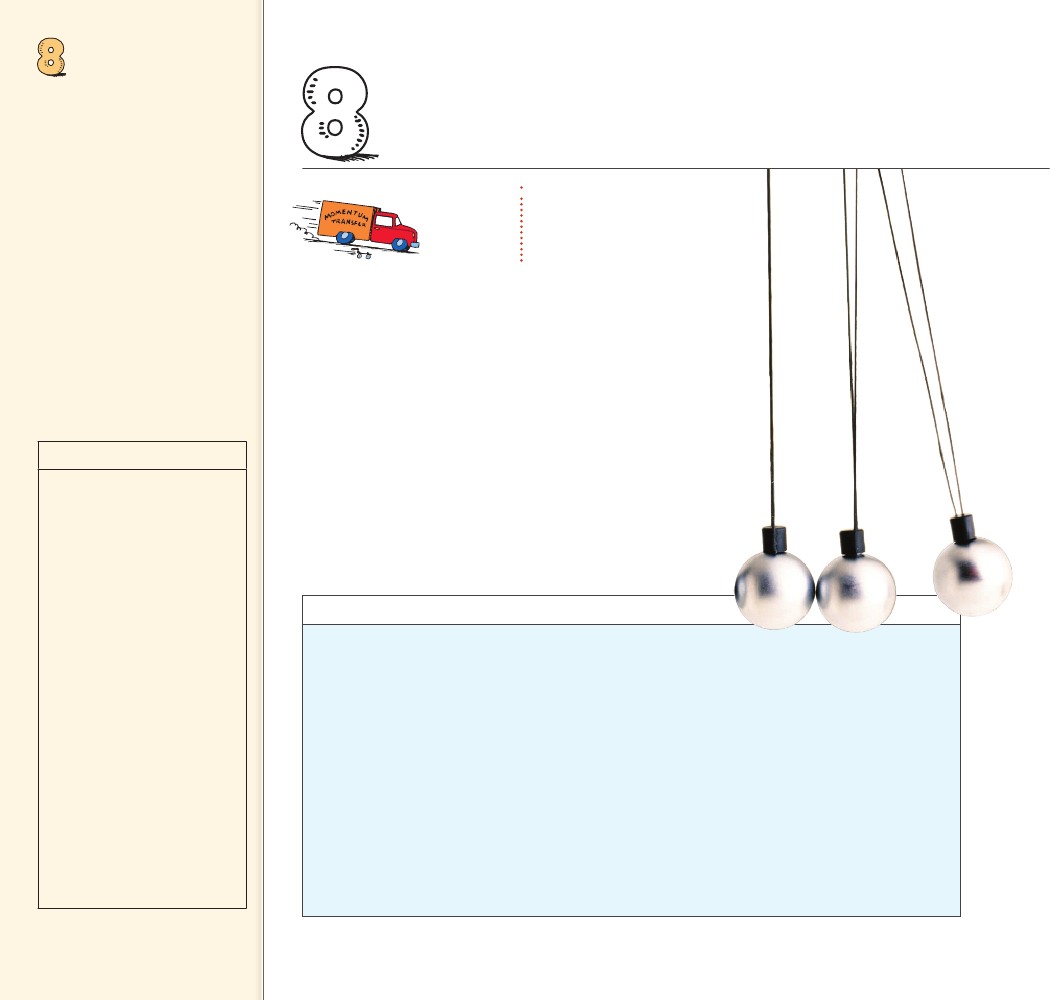 Objectives• Define momentum. (8.1)• Define impulse and describe  how it affects changes in  momentum. (8.2)• Explain why an impulse is  greater when an object bounces  than when the same object  comes to a sudden stop. (8.3)• State the law of conservation  of momentum. (8.4)• Describe how the conservation  of momentum applies to  collisions. (8.5)• Describe how the vector nature  of momentum affects the law  of conservation of momentum.  (8.6)8 MOMENTUMTHE BIGIDEAMomentum is conservedfor all collisions as longas external forces don’tinterfere.discover!MATERIALSfive marbles, ruler                     When amarble or marbles collidewith the marbles at rest, themomentum is the same beforeand after the collision. As aresult, the same number ofmarbles emerges at the samespeed on the other side.EXPECTED OUTCOMEANALYZE AND CONCLUDE        ave you ever wondered how a tae kwon do expert        can break a stack of cement bricks with the blow        of a bare hand? Or why falling on a wooden floorhurts less than falling on a cement floor? Or why follow-through is important in golf, baseball, and boxing? Tounderstand these things, you need to recall the conceptof inertia introduced and developed when we discussedNewton’s laws of motion. Inertia was discussed both interms of objects at rest and objects in motion. In this chap-ter we are concerned only with the concept of inertia inmotion—momentum.Hdiscover!How Does a Collision Affect the Motionof Marbles?1. Place five marbles, all identical in size and   shape, in the center groove of a ruler. Launch   a sixth marble toward the five stationary   marbles. Note any changes in the marbles’   motion.2. Now launch two marbles at four stationary   marbles. Then launch three marbles at three   stationary marbles, and so on. Note any   changes in the marbles’ motion.3. Remove all but two marbles from the groove.   Roll these two marbles at each other with   equal speeds. Note any changes in the   marbles’ motion.1. When one marble collides   with 5 marbles, the colliding   marble stops and one   marble emerges at the same   speed on the other side.   When 2 marbles collide   with 4 marbles, 2 marbles   emerge at the same speed.   The pattern continues with   more marbles.2. The speed and number of   marbles3. Three marbles move to the   right and two marbles move   to the left.Analyze and Conclude1. Observing How did the approximate speed   of the marbles before each collision compare   to after each collision?2. Drawing Conclusions What factors determine   how the speed of the marbles changes in a   collision?3. Predicting What do you think would hap-   pen if three marbles rolling to the right and   two marbles rolling to the left with the same   speed were to collide?1241248.1 Momentum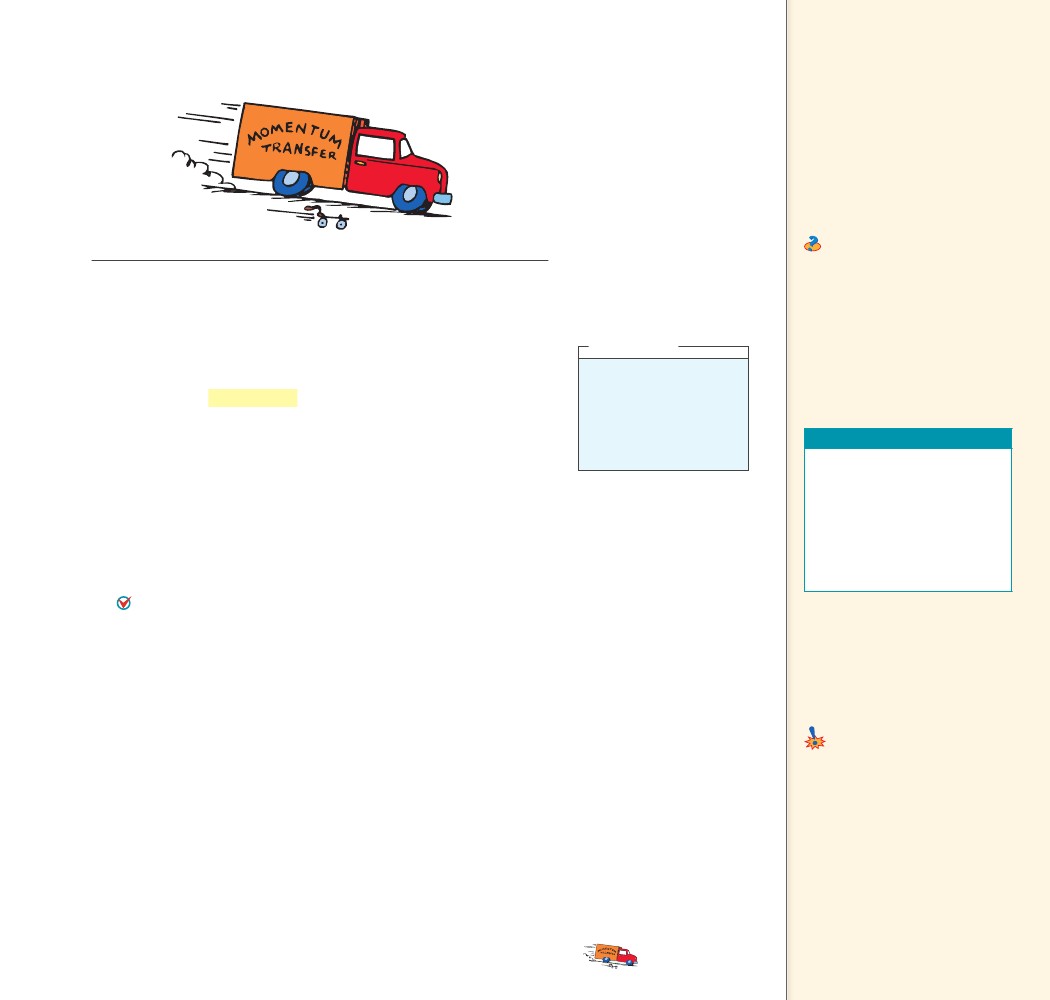 FIGURE 8.1A truck rolling down ahill has more momentumthan a roller skate withthe same speed. But ifthe truck is at rest andthe roller skate moves,then the skate has moremomentum.Key Termmomentum   Teaching Tip State that justas a large truck and a roller skatehave different masses, a movinglarge truck and a moving rollerskate have different momenta.Define and discuss momentum asmoving mass—inertia in motion.    Ask Will a large truck alwayshave more momentum than aroller skate? No, a large truck atrest has no momentum. A movingroller skate has momentum.            A moving objectCHECK can have a largemomentum if it has a large mass,a high speed, or both.CONCEPT8.1 MomentumWe know that it’s harder to stop a large truck than a small car whenboth are moving at the same speed. We say the truck has moremomentum than the car. By momentum, we mean inertia in motion.More specifically, momentum is the mass of an object multiplied byits velocity.momentumor, in abbreviated notation,momentummomentummassmvspeedWhen direction is not an important factor, we can saywhich we still abbreviate mv.       A moving object can have a large momentum if it has a largemass, a high speed, or both. A moving truck has more momentumthan a car moving at the same speed because the truck has moremass. But a fast car can have more momentum than a slow truck.And a truck at rest has no momentum at all. Figure 8.1 compares themomentum of a truck to that of a roller skate.CONCEPTmassvelocityCan you think of a casewhere the roller skate andthe truck shown in Figure8.1 would have the samemomentum?Answer: 8.1Teaching Resources• Reading and Study   Workbook• PresentationEXPRESS• Interactive Textbook• Next-Time Question 8-1• Conceptual Physics Alive!   DVDs Momentum8.2 Impulse ChangesMomentumKey Termimpulse   Common MisconceptionsImpulse equals momentum.   Impulse equals change inmomentum.FACT......CHECKWhat factors affect an object’s momentum?8.2 Impulse Changes MomentumIf the momentum of an object changes, either the mass or the veloc-ity or both change. If the mass remains unchanged, as is most oftenthe case, then the velocity changes and acceleration occurs. What pro-duces acceleration? We know the answer is force. The greater the forceacting on an object, the greater its change in velocity, and hence, thegreater its change in momentum.CHAPTER 8MOMENTUM   Teaching Tip Derive theimpulse–momentum relationship.Equate the two definitions ofacceleration: F/m 5 Dv/t. A simplealgebraic rearrangement yieldsFt 5 D(mv).......think!125125   Teaching Tip Choose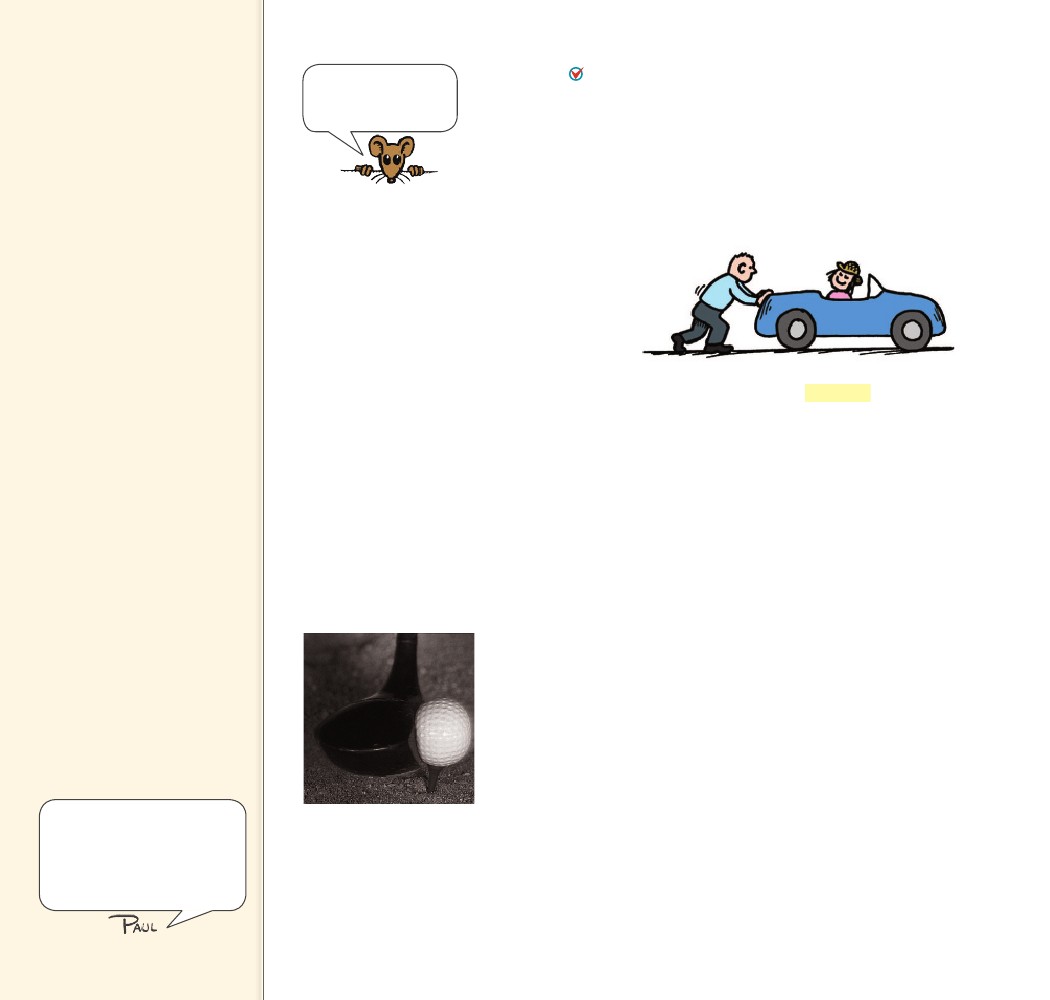 your examples of changingmomentum in careful sequence.First, describe those wherethe objective is to increasemomentum (e.g., pulling a slingshot or arrow in a bow all theway back, the effect of a longcannon for maximum range,and driving a golf ball). Second,describe cases in which theobjective is to minimize a forcewhen decreasing momentum(e.g., pulling your hand backwardwhen catching a ball, driving intoa haystack vs. into a concretewall, and falling on a spongysurface rather than on a rigidone). Last, describe exampleswhere the objective is tomaximize forces when decreasingmomentum (e.g., karate chops).The derivation ofFt(mv) is given inAppendix G, Note 8.2.ImpulseThe change in momentum depends on the force thatacts and the length of time it acts. As Figure 8.2 shows, apply abrief force to a stalled automobile, and you produce a change in itsmomentum. Apply the same force over an extended period of timeand you produce a greater change in the automobile’s momentum. Aforce sustained for a long time produces more change in momentumthan does the same force applied briefly. So both force and time areimportant in changing an object’s momentum.FIGURE 8.2When you push with thesame force for twice thetime, you impart twicethe impulse and producetwice the change inmomentum.   The quantity forcehand notation,time interval is called impulse. In short-impulseFtThe greater the impulse exerted on something, the greater will be thechange in momentum. The exact relationship8.2 isimpulsechange in momentum    orFt(mv)    The impulse–momentum relationship helps us to analyze avariety of situations where the momentum changes. Consider thefamiliar examples of impulse in the following cases of increasing anddecreasing momentum.Increasing Momentum To increase the momentum of an object,it makes sense to apply the greatest force possible for as long as pos-sible. A golfer teeing off and a baseball player trying for a home rundo both of these things when they swing as hard as possible and fol-low through with their swing.    The forces involved in impulses usually vary from instant toinstant. Look at Figure 8.3. A golf club that strikes a golf ball exertszero force on the ball until it comes in contact with it; then the forceincreases rapidly as the ball becomes distorted. The force thendiminishes as the ball comes up to speed and returns to its originalshape. So when we speak of such forces in this chapter, we mean theaverage force.Many interactions that areexplainable by Newton’s thirdlaw can also be explainedby momentum conservation.Newton’s laws flow nicely intomomentum and its conservation.FIGURE 8.3The force of impact on agolf ball varies throughoutthe duration of impact.126126FIGURE 8.4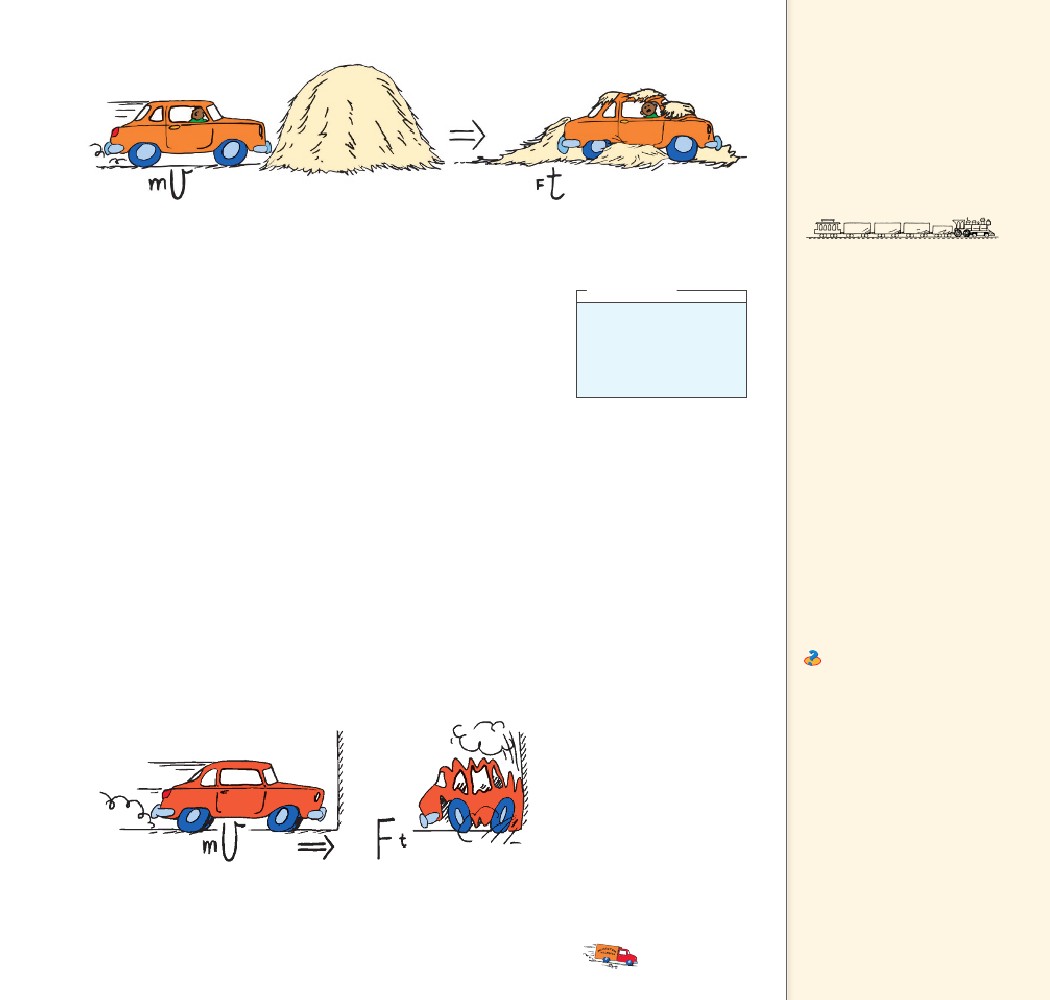 If the change in momentum occurs overa long time, the force of impact is small.   Teaching Tip Use the loosecoupling between railroad carsas a very good example of theimpulse–momentum relationship.The slack in the coupling ofrailroad cars is evident when alocomotive either brings a longtrain from rest into motion, orwhen it brings a moving trainto rest.Decreasing Momentum If you were in a car that was out ofcontrol and had to choose between hitting a haystack, as in Figure8.4 or a concrete wall as in Figure 8.5, you wouldn’t have to call onyour knowledge of physics to make up your mind. Common sensetells you to choose the haystack. But knowing the physics helps you tounderstand why hitting a soft object is entirely different from hittinga hard one.     In the case of hitting either the wall or the haystack and comingto a stop, your momentum is decreased by the same impulse. Thesame impulse does not mean the same amount of force or the sameamount of time; rather it means the same product of force and time.By hitting the haystack instead of the wall, you extend the contacttime—the time during which your momentum is brought to zero. Alonger contact time reduces the force and decreases the resultingdeceleration. For example, if the time is extended 100 times, the forceof impact is reduced 100 times. Whenever we wish the force to besmall, we extend the time.     We know that a padded dashboard in a car is safer than a rigidmetal one and that airbags save lives. You also know that to catch afast-moving ball safely with your bare hand—you extend your handforward so there’s plenty of room for it to move backward after mak-ing contact with the ball. When you extend the time of contact, youreduce the force of the catch.think!When a dish falls, will theimpulse be less if it landson a carpet than if it landson a hard floor?Answer: 8.2.1In both cases a cascade of clanksis heard as each car in turn isengaged. Without the loosecoupling, a locomotive mightsimply sit still and spin its wheels.The friction force between thewheels and the track is simplyinadequate to set the entire massof the train in motion. There is,however, enough friction to setone car in motion so the slackallows the locomotive to getone car going. Then, when thecoupling is tight, the next car isset in motion. When the couplingfor two cars is tight, the thirdcar is set in motion, and so onuntil the whole train is givenmomentum. The slack allows therequired impulse to be brokeninto a series of smaller impulses,so that the friction between thelocomotive wheels and the trackcan do the job.    Ask Why is falling on a floorwith more give less dangerousthan falling on a floor with lessgive? Because the floor withmore give allows a greater timefor the impulse that reducesthe momentum of fall to zero.A greater time for a change inmomentum results in less force.FIGURE 8.5If the change in momentum occurs over ashort time, the force of impact is large.CHAPTER 8MOMENTUM127127   Teaching Tip Have your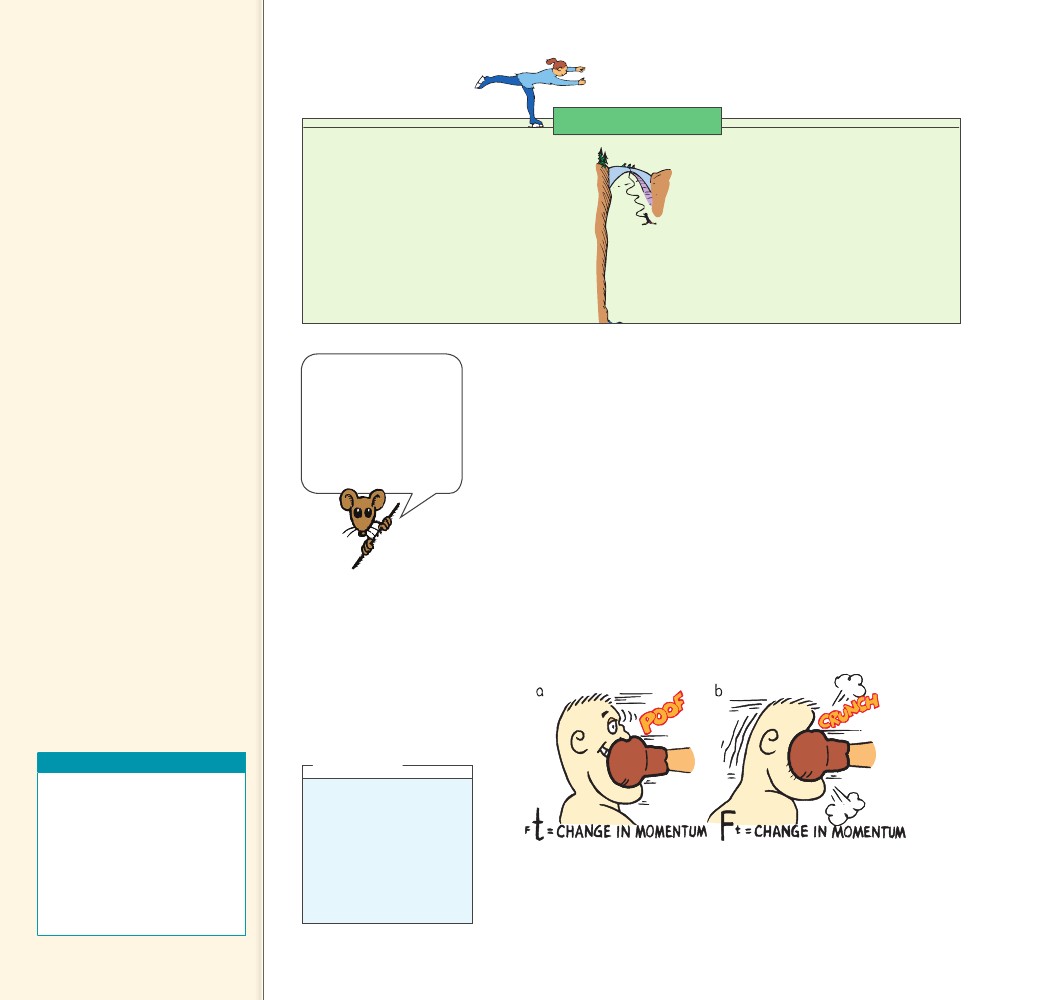 students design and construct acase to hold an egg that is to bedropped from a three- or four-story building without breaking.Be sure students see that thekey consideration is maximizingthe time of impact in order tominimize the force of impact.The design cannot include meansto increase air resistance, so allcases should strike the groundwith about the same speed. Byrequiring the masses of all casesto be the same, the impulsesof all will be the same uponimpact. The force of impact, ofcourse, should be minimized bymaximizing the time of impact.Physics of SportsBungee JumpingThe impulse–momentum relationship is putto a thrilling test during bungee jumping.Be glad the rubber cord stretches whenthe jumper’s fall is brought to a halt,because the cord has to apply an impulseequal to the jumper’s momentum in orderto stop the jumper—hopefully aboveground level.Note how Ft(mv) applies here. Themomentum, mv, we wish to change is theamount gained before the cord beginsstretching. Ft is the impulse the cordsupplies to reduce the momentum to zero.Because the rubber cord stretches for along time, a large time interval t ensuresthat a small average force F acts on thejumper. Elastic cords typically stretch totwice their original length during the fall.Whether body A actson body B, or bodyB acts on body A,in accordance withNewton’s third law,both have the sameamount of impulse Ft.    When jumping from an elevated position down to the ground,you should bend your knees when your feet make contact with theground. By doing so you extend the time during which your momen-tum decreases by 10 to 20 times that of a stiff-legged, abrupt land-ing. The resulting force on your bones is reduced by 10 to 20 times.A wrestler thrown to the floor tries to extend his time of hitting themat by relaxing his muscles and spreading the impulse into a series ofsmaller ones as his foot, knee, hip, ribs, and shoulder successively hitthe mat. Of course, falling on a mat is preferable to falling on a solidfloor because the mat also increases the stopping time.    When a boxer gets punched, the impulse provided by the boxer’sjaw must counteract the momentum of the punch. As Figure 8.6ashows, when the boxer moves away from the punch, he increases thetime of contact and reduces the force. When the boxer moves towardthe punch, as in Figure 8.6b, the time of contact is reduced and theforce is increased.            The change inCHECK momentum dependson the force that acts and thelength of time it acts.CONCEPT......Teaching Resources• Reading and Study   Workbook• Problem-Solving Exercises in   Physics 5-1• Laboratory Manual 23• Transparency 11• PresentationEXPRESS• Interactive Textbookthink!If the boxer in Figure 8.6is able to make the con-tact time five times lon-ger by “riding” with thepunch, how much will theforce of the punch impactbe reduced?Answer: 8.2.2FIGURE 8.6The impulse provided by a boxer’s jaw counteractsthe momentum of the punch. a. The boxer movesaway from the punch. b. The boxer moves towardthe punch. Ouch!1281288.3 Bouncing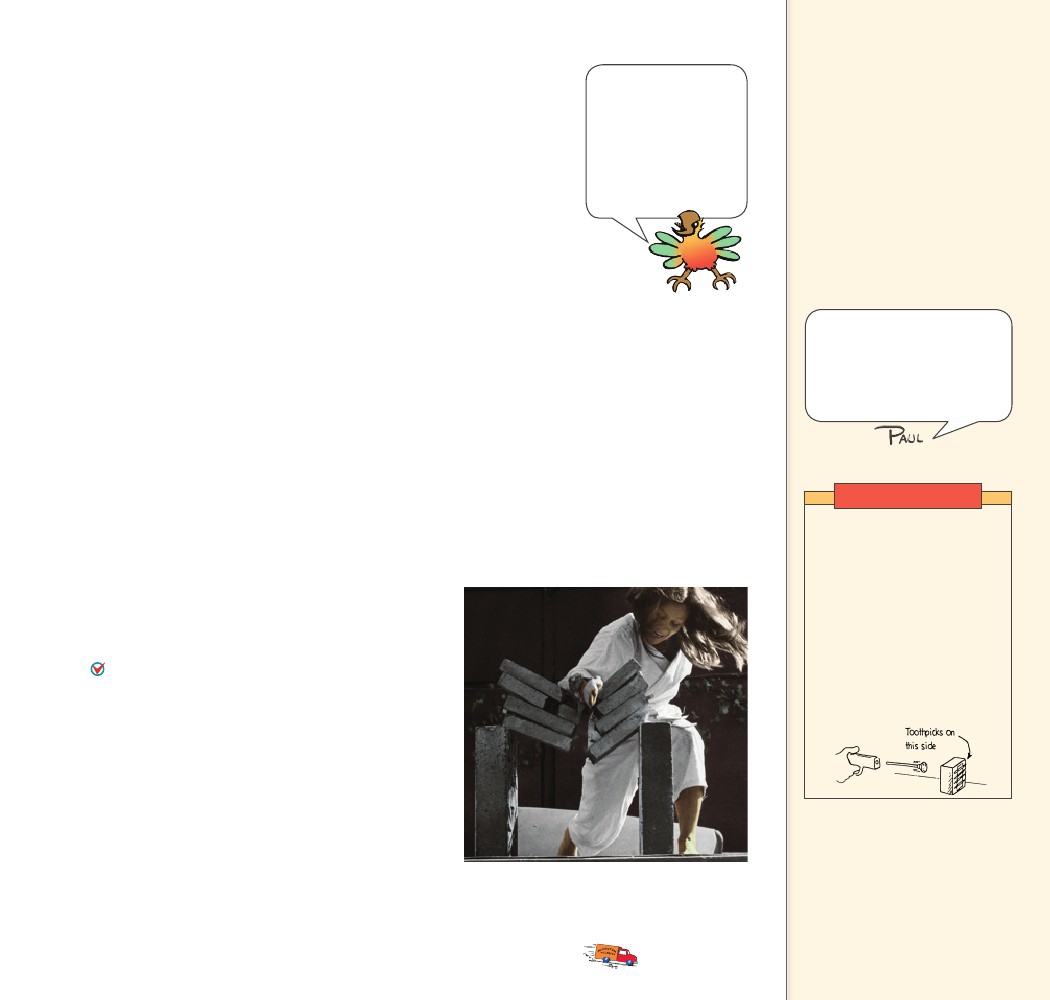      We know a glass dish is more likely to survive if it is dropped ona carpet rather than a sidewalk because the carpet has more “give”than the sidewalk. Ask why a surface with more give makes for a saferfall and you will get a puzzled response from most people. They maysimply say, “Because it gives more.” However, your question is, “Whyis a surface with more give safer for the dish?” In this case, a commonexplanation isn’t enough. A deeper explanation is needed.     To bring the dish or its fragments to rest, the carpet or the side-walk must provide an impulse, which you know involves two vari-ables—force and time. Since time is longer hitting the carpet thanhitting the sidewalk, a smaller force results. The shorter time hittingthe sidewalk results in a greater stopping force. The safety net usedby circus acrobats is a good example of how to achieve the impulseneeded for a safe landing. The safety net reduces the stopping forceon a fallen acrobat by substantially increasing the time interval of thecontact.     Sometimes a difference in time is important even if you can’tnotice the give in a surface. For example, a wooden floor and aconcrete floor may both seem rigid, but the wooden floor can haveenough give to make quite a difference in the forces that these twosurfaces exert.A flower pot droppedonto your headbounces quickly. Ouch!If bouncing took alonger time, as witha safety net, then theforce of the bouncewould be much smaller.    Teaching Tip Explain that themagnitude of an impact forcewhen bouncing occurs dependson impact time. For an elasticcollision where momentum isreversed, and D(mv) is twicethat of merely halting, impulseis doubled. Although impulse isgreater for bouncing, impact mayor may not depend on time.   Teaching Tip Explain that ifthe impulse is over a short time,impact force is large.A karate expert does not pullback upon striking his target.He strikes in such a way thathis hand is made to bounceback, yielding up to twice theimpulse to his target.......CONCEPT What factors affect how much an object’sCHECKmomentum changes?DemonstrationTape some toothpicks to oneside of a floppy disk box. Firea dart from a dart gun againstthe smooth side of the box.The dart sticks and the boxslides an observed distanceacross the table. Then repeat,but with the box turnedaround so the dart hits thetoothpick side. When thedart hits, it bounces. Note theappreciably greater distancethe box slides!8.3 BouncingIf a flower pot falls from a shelf onto your head, youmay be in trouble. If it bounces from your head,you may be in more serious trouble. Why? Becauseimpulses are greater when an object bounces.    The impulse required to bring an object to a stopand then to “throw it back again” is greater thanthe impulse required merely to bring the object toa stop. Suppose, for example, that you catch the fall-ing pot with your hands. You provide an impulseto reduce its momentum to zero. If you throw thepot upward again, you have to provide additionalimpulse. It takes a greater impulse to catch the potand throw it back up than merely to catch it. Thisincreased amount of impulse is supplied by yourhead if the pot bounces from it. The karate expert inFigure 8.7 strikes the bricks in such a way that herhand is made to bounce back, yielding as much astwice the impulse to the bricks.FIGURE 8.7Cassy imparts a large impulse to the bricks ina short time and produces considerable force.             The impulse requiredCHECK to bring an object toa stop and then to ”throw it backagain” is greater than the impulserequired merely to bring theobject to a stop.CONCEPT......CHAPTER 8MOMENTUM1291298.4 Conservation of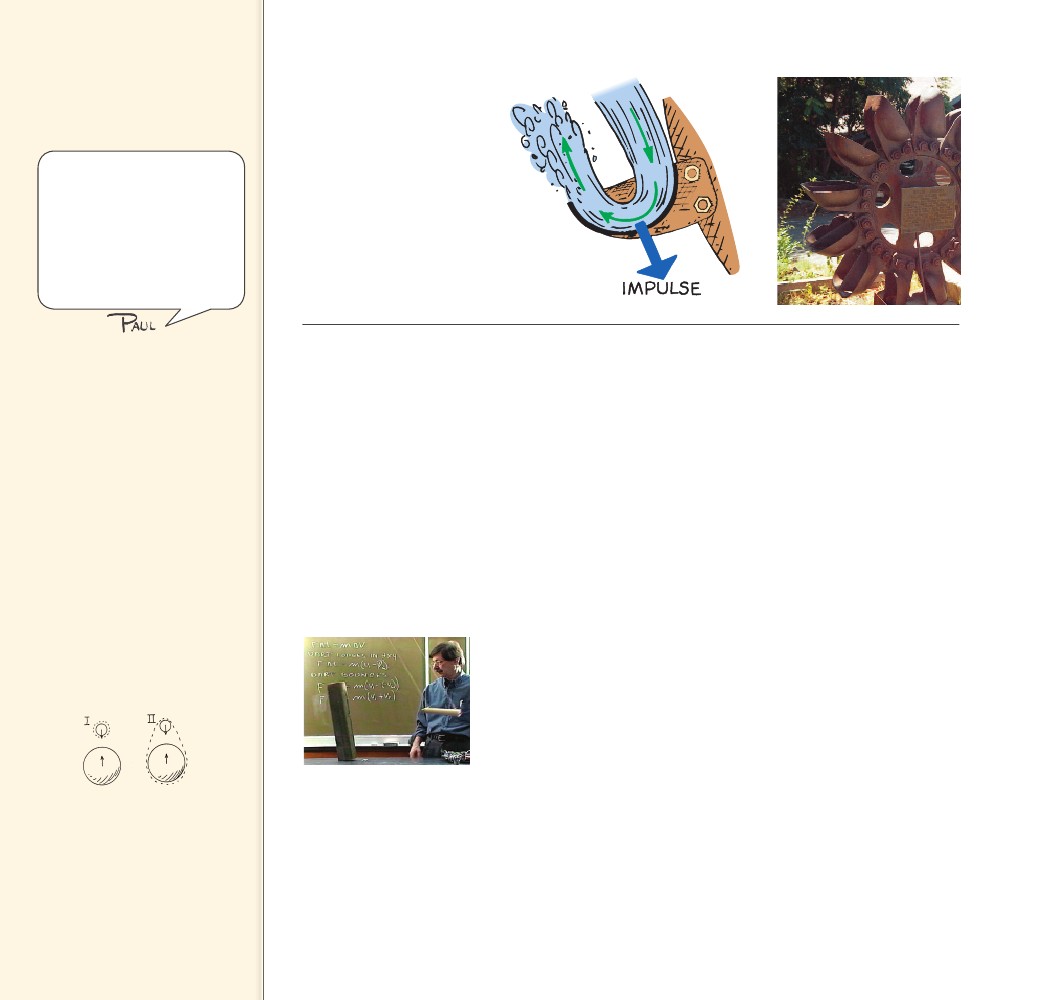 MomentumKey Termlaw of conservation of momentumEither Newton’s third law ormomentum conservation can beconsidered fundamental. Thatis, momentum conservation canbe a consequence of Newton’sthird law, or just as well,Newton’s third law can be aconsequence of momentumconservation.FIGURE 8.8The curved blades of thePelton Wheel cause water tobounce and make a U-turn,producing a large impulsethat turns the wheel.   Teaching Tip Distinguishbetween external forcesand internal forces (e.g., thedifference between sittinginside a car and pushing on thedashboard and standing outsideand pushing against the outsideof the car). Point out that onlyan external force will produce achange in the momentum of thecar. When F 5 0, D(mv) 5 0.   Teaching Tip Discuss theidea of isolating a system whenapplying the conservation ofmomentum. We isolate a systemin space by imagining a dottedboundary line around theperimeter of the system, andwe isolate a system in time byconsidering only the duration ofthe interaction.    The fact that impulses are greater when bouncing takes place wasused with great success during the California Gold Rush. The water-wheels used in gold mining operations were not very effective. A mannamed Lester A. Pelton saw that the problem had to do with the flatpaddles on the waterwheel. He designed the curve-shaped paddlethat is shown in Figure 8.8. This paddle caused the incoming waterto make a U-turn upon impact with the paddle. Because the water“bounced,” the impulse exerted on the waterwheel was increased.Pelton patented his idea and probably made more money from hisinvention, the Pelton Wheel, than any of the gold miners earned.Physics can indeed make you rich!CHECK......CONCEPT How does the impulse of a bounce compare tostopping only?8.4 Conservation of MomentumFrom Newton’s second law you know that to accelerate an object,a net force must be applied to it. This chapter says much the samething, but in different language. If you wish to change the momen-tum of an object, exert an impulse on it.    In either case, the force or impulse must be exerted on the objectby something outside the object. Internal forces won’t work. Forexample, the molecular forces within a basketball have no effect onthe momentum of the basketball, just as a push against the dash-board of a car you’re sitting in does not affect the momentum of thecar. Molecular forces within the basketball and a push on the dash-board are internal forces. They come in balanced pairs that cancelwithin the object. To change the momentum of the basketball or thecar, an outside push or pull is required. If no outside force is present,no change in momentum is possible.FIGURE 8.9Show that where momentummay be conserved for a particularsystem, it may not be conservedfor part of the system.Teacher Howie Brandshows that the blocktopples when the swing-ing dart bounces fromit. When he removes therubber head of the dartso it doesn’t bouncewhen it hits the block, notoppling occurs.130130    Consider the cannon being fired in Figure 8.10. The force on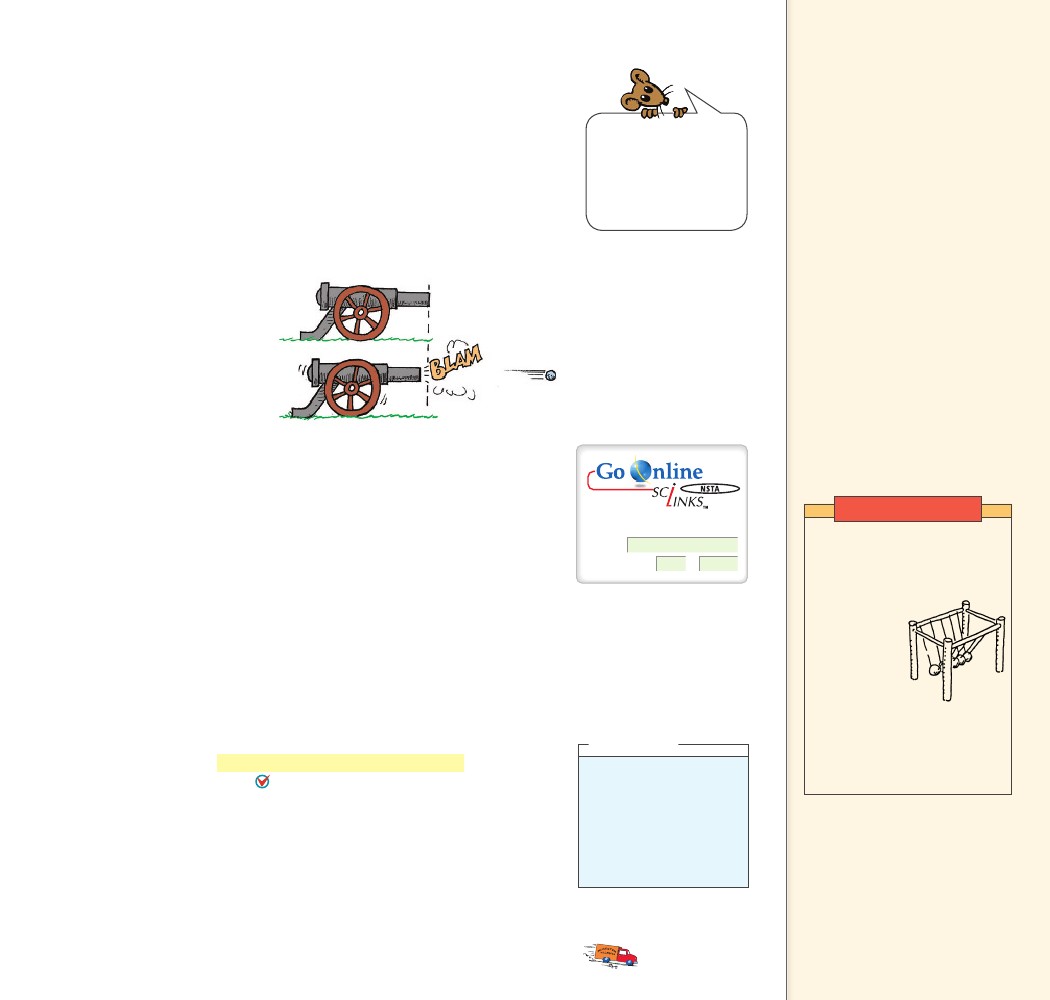 the cannonball inside the cannon barrel is equal and opposite to theforce causing the cannon to recoil. Recall Newton’s third law aboutaction and reaction forces. These forces are internal to the systemcomprising the cannon and the cannonball, so they don’t changethe momentum of the cannon–cannonball system. Before the firing,the system is at rest and the momentum is zero. After the firing thenet momentum, or total momentum, is still zero. Net momentumis neither gained nor lost. Let’s consider the effects of internal andexternal forces carefully.FIGURE 8.10The momentum before fir-ing is zero. After firing, thenet momentum is still zerobecause the momentumof the cannon is equal andopposite to the momentumof the cannonball.Most of the cannon-ball’s momentum isin speed; most of therecoiling cannon’smomentum is in mass.           mv .So mv     Momentum, like the quantities velocity and force, has both direc-tion and magnitude. It is a vector quantity. Like velocity and force,momentum can be canceled. So, although the cannonball in thepreceding example gains momentum when fired and the recoilingcannon gains momentum in the opposite direction, the cannon–can-nonball system gains none. The momenta (plural form of momen-tum) of the cannonball and the cannon are equal in magnitude andopposite in direction. Therefore, these momenta cancel each otherout for the system as a whole. No external force acted on the systembefore or during firing. Since no net force acts on the system, thereis no net impulse on the system and there is no net change in themomentum.     In every case, the momentum of a system cannot change unless itis acted on by external forces. A system will have the same momentumbefore some internal interaction as it has after the interaction occurs.When momentum, or any quantity in physics, does not change, we sayit is conserved. The law of conservation of momentum describes themomentum of a system. The law of conservation of momentumstates that, in the absence of an external force, the momentum of asystem remains unchanged. If a system undergoes changes whereinall forces are internal as for example in atomic nuclei undergoingradioactive decay, cars colliding, or stars exploding, the net momen-tum of the system before and after the event is the same.    Teaching Tip Consider adropped rock in free fall. If thesystem is taken to be the rock,then momentum is not conservedas it falls because an externalforce acts on the system (itsvector is seen to penetrate thedotted border of the system).This external force, gravity,produces an impulse on the rockthat changes its momentum. Ifthe system is instead consideredto be the rock and Earth, thenthe interaction between therock and Earth is internal to thesystem (there is no penetratingvector). For this larger system,momentum is conserved. Thatis, the momentum of Earth as it“races up” to meet the fallingrock is equal and opposite tothe momentum of the rock as itdrops to meet Earth (at its centerof mass). The momentum of anyinteraction is always conservedif you make your system bigenough.DemonstrationFor: Links on momentumVisit: www.SciLinks.orgWeb Code: csn – 0804think!Newton’s second lawstates that if no net forceis exerted on a system, noacceleration occurs. Doesit follow that no change inmomentum occurs?Answer: 8.4Use the popular swinging ballsapparatus to demonstratemomentum conservation.Show students that when theballs on oneside are liftedand releasedso they makecontact withthe others, themomentumof balls is thesame before and after thecollision—the same numberof balls emerge at the samespeed on the other side.CHECK......CONCEPT What does the law of conservation ofmomentum state?CHAPTER 8MOMENTUM            The law ofCHECK conservation ofmomentum states that, in theabsence of an external force,the momentum of a systemremains unchanged.CONCEPT......131131discover!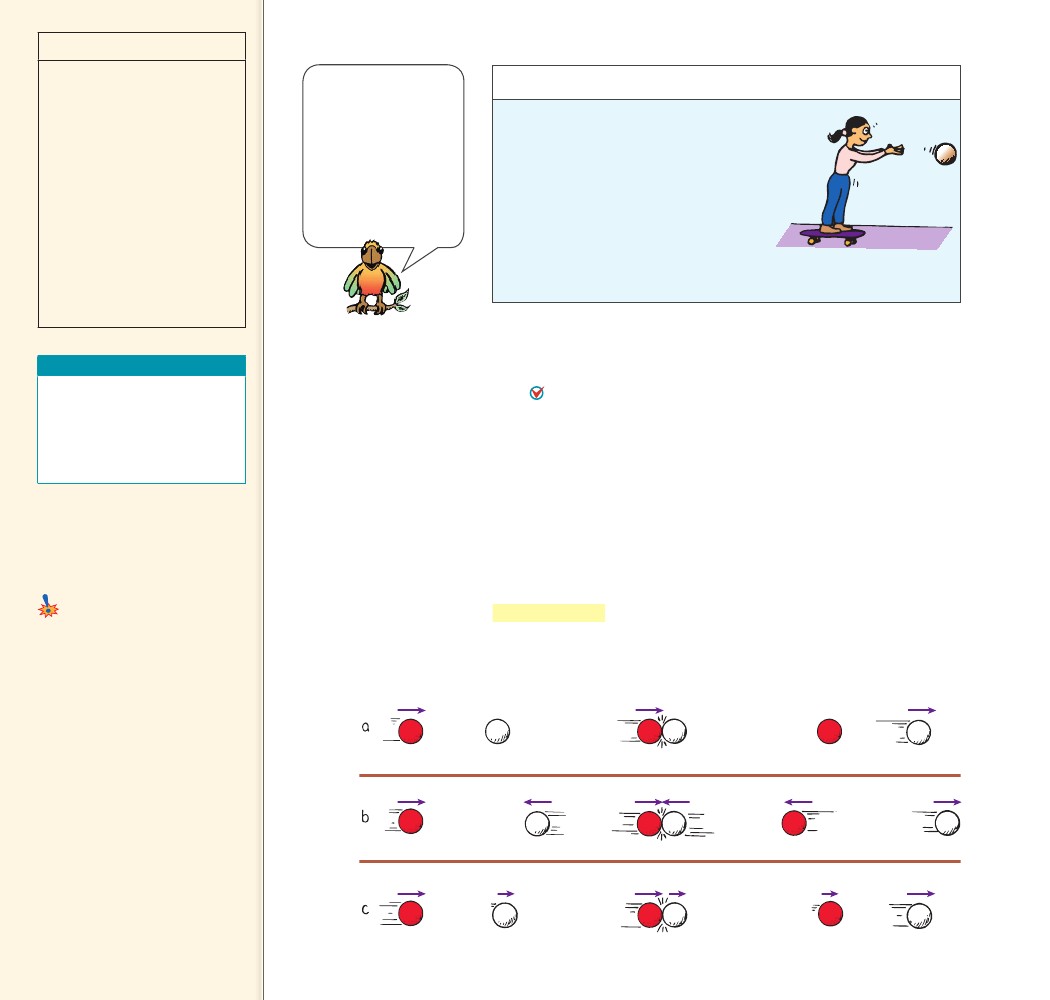 MATERIALSskateboard, heavyobject                 You onlymove when you release theobject.EXPECTED OUTCOME       In both Steps 1 and 2,the total momentum is zero.In order for momentum to beconserved in Step 1, you mustmove in the opposite direc-tion that the object moves. Inorder for the total momentumto be conserved in Step 2, youmust stay at rest because theobject does not move away.THINKA conservation lawis constancy duringchange. Conservationlaws are a source ofdeep insights into thesimple regularity ofnature and are oftenconsidered the mostfundamental of physicallaws.discover!How Are Motion and Conservationof Momentum Related?1. Stand at rest on a skateboard and   throw a massive object forward or   backward. What do you notice?2. Repeat the throwing motion in Step   1, but this time don’t let go of the   object. What do you notice?3. Think How is the difference in your motion in Steps 1 and 2 related   to conservation of momentum?8.5 CollisionsTeaching Resources• Reading and Study   Workbook• Probeware Lab Manual 6• PresentationEXPRESS• Interactive TextbookThe collision of objects clearly shows the conservation of momen-tum. Whenever objects collide in the absence of external forces,the net momentum of both objects before the collision equals thenet momentum of both objects after the collision.net momentum before collisionnet momentum after collision8.5 CollisionsKey Termselastic collision, inelastic collision     Common MisconceptionsMomentum is conserved only whencollisions are perfectly elastic.       Even in an inelastic collision,the net momentum before thecollision is equal to the netmomentum after the collision.FACTFIGURE 8.11Colliding objects bounceperfectly in elastic collisions.a. A moving ball strikes aball at rest. b. Two movingballs collide head-on.c. Two balls moving in thesame direction collide.Elastic Collisions When a moving billiard ball collides head-onwith a ball at rest, the first ball comes to rest and the second ballmoves away with a velocity equal to the initial velocity of the firstball. We see that momentum is transferred from the first ball tothe second ball. When objects collide without being permanentlydeformed and without generating heat, the collision is said to be anelastic collision. Colliding objects bounce perfectly in perfect elasticcollisions, as shown in Figure 8.11. Note that the sum of the momen-tum vectors is the same before and after each collision.CollisionAfter CollisionBefore Collision132132Inelastic Collisions A collision in which the colliding objects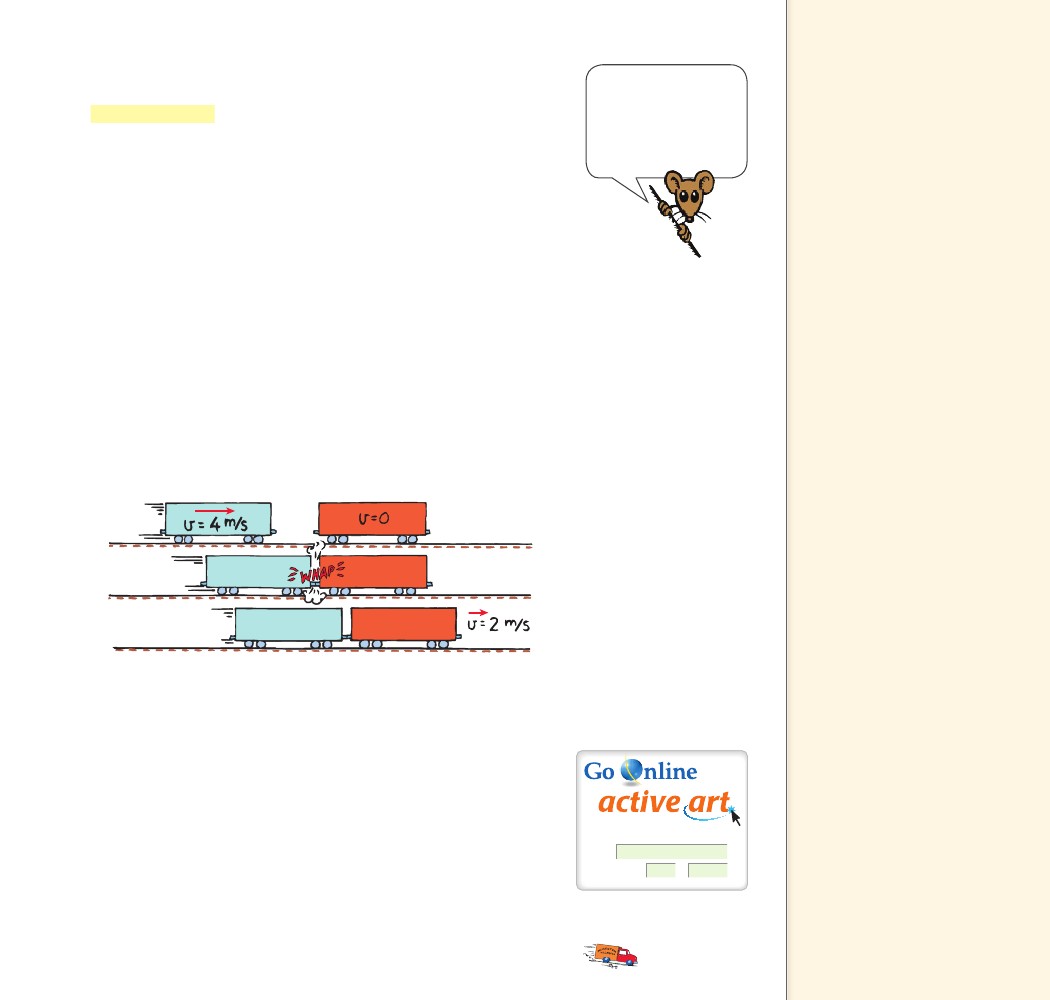 become distorted and generate heat during the collision is aninelastic collision. Momentum conservation holds true even in inelas-tic collisions. Whenever colliding objects become tangled or coupletogether, a totally inelastic collision occurs. The freight train cars inFigure 8.12 provide an example. Suppose the freight cars are of equalmass m, and that one car moves at 4 m/s toward the other car that isat rest. Can you predict the velocity of the coupled cars after impact?From the conservation of momentum,Momentum is con-served for all collisions,elastic and inelastic(when there are noexternal forces toprovide net impulse).   Teaching Tip Distinguishbetween elastic (bouncy) andinelastic (sticky) collisions. Pointout that when no external forcesact on a system, no change in thetotal momentum of that systemoccurs.   Teaching Tip For the case ofequal-mass carts in an inelasticcollision (Figure 8.12), go overthe equation in the middle ofthe page in detail. Write similarequations for the collisions youdemonstrate on the air track sostudents will relate the equationsto visual examples. Have yourstudents write the equationsfor other examples you show. Inwriting the equations for head-on collisions, be careful to showvelocities in one direction aspositive and oppositely-directedvelocities as negative. Forexample, the equation for Figure8.11b is [mv 1 m(2v)]before 5[m(2v) 1 mv]after. In both thebefore and after cases, the netmomentum is zero.net momentum before collisionor, in equation form,(net mv)before(m)(4 m/s)net momentum after collision(net mv)after(2m)(vafter)(m)(0 m/s)    Since twice as much mass is moving after the collision, can yousee that the velocity, vafter, must be one half of 4 m/s? Solving for thevelocity after the collision, we find vafter 2 m/s in the same directionas the velocity before the collision, vbefore. The initial momentum isshared by both cars without loss or gain. Momentum is conserved.FIGURE 8.12In an inelastic collisionbetween two freight cars,the momentum of thefreight car on the left isshared with the freight caron the right.    Most collisions usually involve some external force. Billiard ballsdo not continue indefinitely with the momentum imparted to them.The moving balls encounter friction with the table and the air. Theseexternal forces are usually negligible during the collision, so the netmomentum does not change during collision. The net momentum oftwo colliding trucks is the same before and just after the collision. Asthe combined wreck slides along the pavement, friction provides animpulse to decrease its momentum. Similarly, a pair of space vehiclesdocking in orbit have the same net momentum just before and justafter contact. Since there is no air resistance in space, the combinedmomentum of the space vehicles after docking is then changed onlyby gravity.For: Momentum activityVisit: PHSchool.comWeb Code: csp – 1085CHAPTER 8MOMENTUM133133Demonstration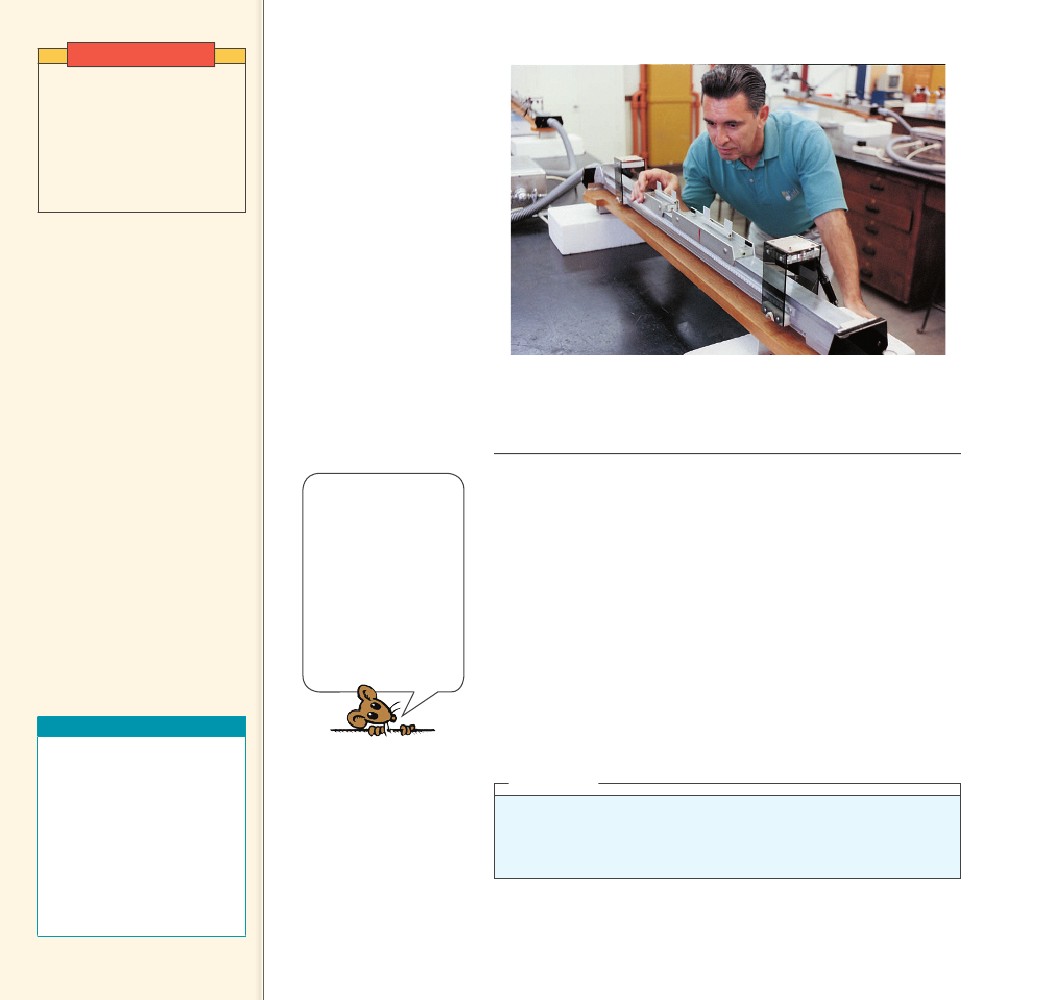 Show examples of momentumconservation in both elasticand inelastic collisions usingcarts on an air track. If yourepresent the collisions on theboard, use the exaggeratedsymbol technique (big m,little v, and vice versa).FIGURE 8.13An air track nicely demonstrates conservation ofmomentum. Many small air jets provide a nearly fric-tionless cushion of air for the gliders to slide on.             Whenever objectsCHECK collide in the absenceof external forces, the netmomentum of both objectsbefore the collision equals thenet momentum of both objectsafter the collision.CONCEPTPucks and carts ridenearly free of frictionon cushions of air onair tracks like the oneshown in Figure 8.13.Galileo worked hardto produce smoothsurfaces to minimizefriction. How he wouldhave loved to experi-ment with today’s airtracks!     Perfectly elastic collisions are not common in the everyday world.We find in practice that some heat is generated during collisions.Drop a ball and after it bounces from the floor, both the ball and thefloor are a bit warmer. Even a dropped superball will not bounce toits initial height. At the microscopic level, however, perfectly elasticcollisions are commonplace. For example, electrically charged par-ticles bounce off one another without generating heat; they don’teven touch in the classic sense of the word. Later chapters will showthat the concept of touching needs to be considered differently at theatomic level.CONCEPT......Teaching Resources• Reading and Study   Workbook• Laboratory Manual 24, 25• Concept-Development   Practice Book 8-1• Problem-Solving Exercises in   Physics 5-2• Transparency 12• PresentationEXPRESS• Interactive TextbookCHECKHow does conservation of momentumapply to collisions?think!Suppose one of the gliders in Figure 8.13 is loaded so it has three times themass of the other glider. The loaded glider is initially at rest. The unloadedglider collides with the loaded glider and the two gliders stick together.Describe the motion of the gliders after the collision. Answer: 8.5134134......8.6 Momentum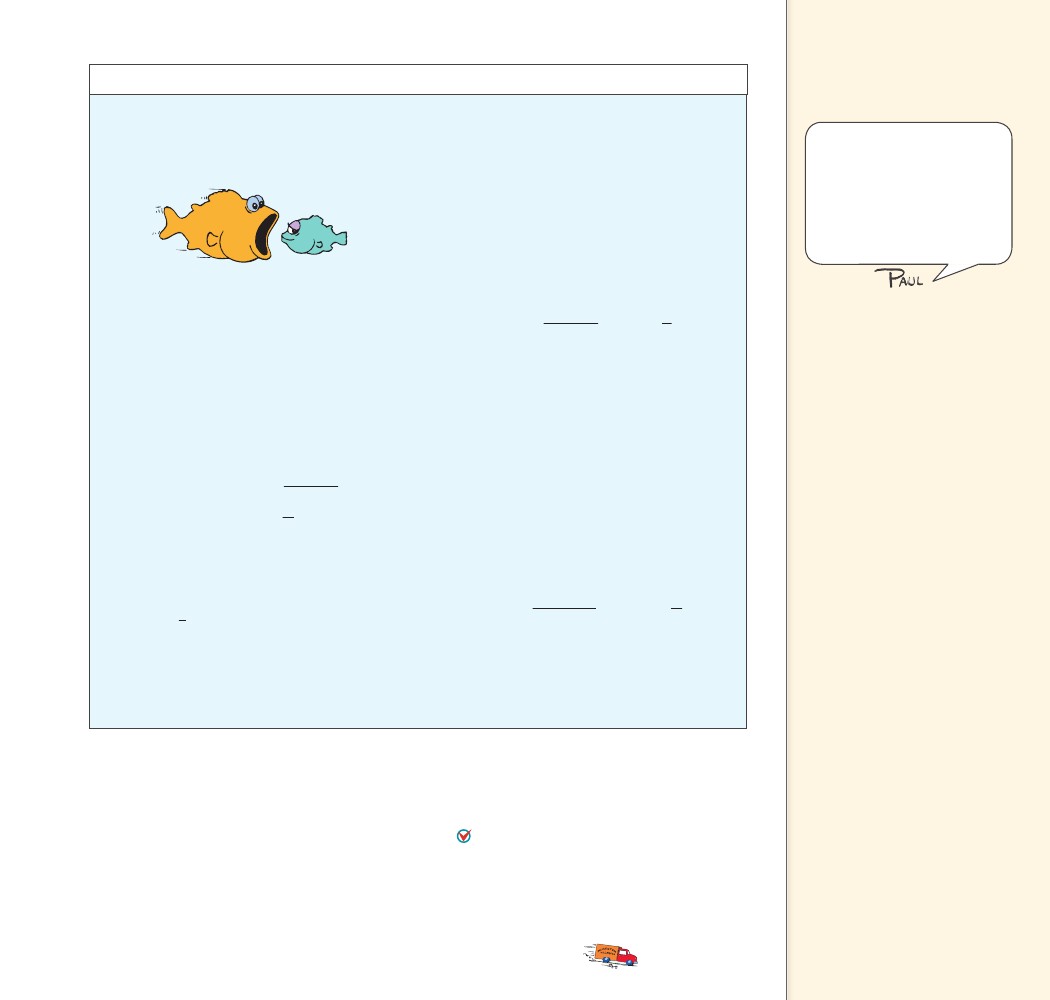 do the math!Consider a 6-kg fish that swims toward andswallows a 2-kg fish that is at rest. If thelarger fish swims at 1 m/s, what is its velocityimmediately after lunch?Suppose the small fish is not at rest but isswimming toward the large fish at 2 m/s.What is the velocity of the larger fishimmediately after lunch?If we consider the direction of the large fishas positive, then the velocity of the small fishis –2 m/s.(net mv) before(6 kg)(1 m/s)(2 kg)( 2 m/s)( 4 kg m/s)2 kg m/s  8 kg(net mv) after(6 kg2 kg)(vafter)VectorsResist making a big deal outof this section unless you haveample time on your hands andyour class is anxious for you toset your academic plow deeper.I think it is enough for studentsto be exposed to the generalidea here and then move on.Momentum is conserved from the instant beforelunch until the instant after (in so brief an inter-val, water resistance does not have time tochange the momentum), so we can writenet momentum before lunch(net mv) before(6 kg)(1 m/s)(2 kg)(0 m/s)6 kg m/svaftervafternet momentum after lunch(net mv) after(6 kg2 kg)(vafter)(6 kg m/s)(8 kg)(vafter)vafter1  m/s4(8 kg)(vafter)6 kg m/s  8 kg3  m/s4The negative momentum of the small fish is veryeffective in slowing the large fish. If the smallfish were swimming at –3 m/s, then both fishwould have equal and opposite momenta. Zeromomentum before lunch would equal zeromomentum after lunch, and both fish wouldcome to a halt.      More interestingly, suppose the small fishswims at –4 m/s.(net mv) before(6 kg)(1 m/s)(6 kg m/s)(2 kg)( 4 m/s)( 8 kg m/s)2 kg m/s 8 kg(net mv) after(6 kg2 kg)(vafter)We see that the small fish has no momentumbefore lunch because its velocity is zero. Usingsimple algebra we see that after lunch the com-bined mass of the two-fish system is 8 kg and              3its speed is 4 m/s in the same direction as thelarge fish’s direction before lunch.(8 kg)(vafter)vafter1  m/s4The minus sign tells us that after lunch the two-fish system moves in a direction opposite to thelarge fish’s direction before lunch.8.6 Momentum VectorsMomentum is conserved even when interacting objects don’t movealong the same straight line. To analyze momentum in any direction,we use the vector techniques we’ve previously learned. The vectorsum of the momenta is the same before and after a collision. We’lllook at momentum conservation involving angles by brieflyconsidering the three following examples.CHAPTER 8MOMENTUM135135    Teaching Tip You may find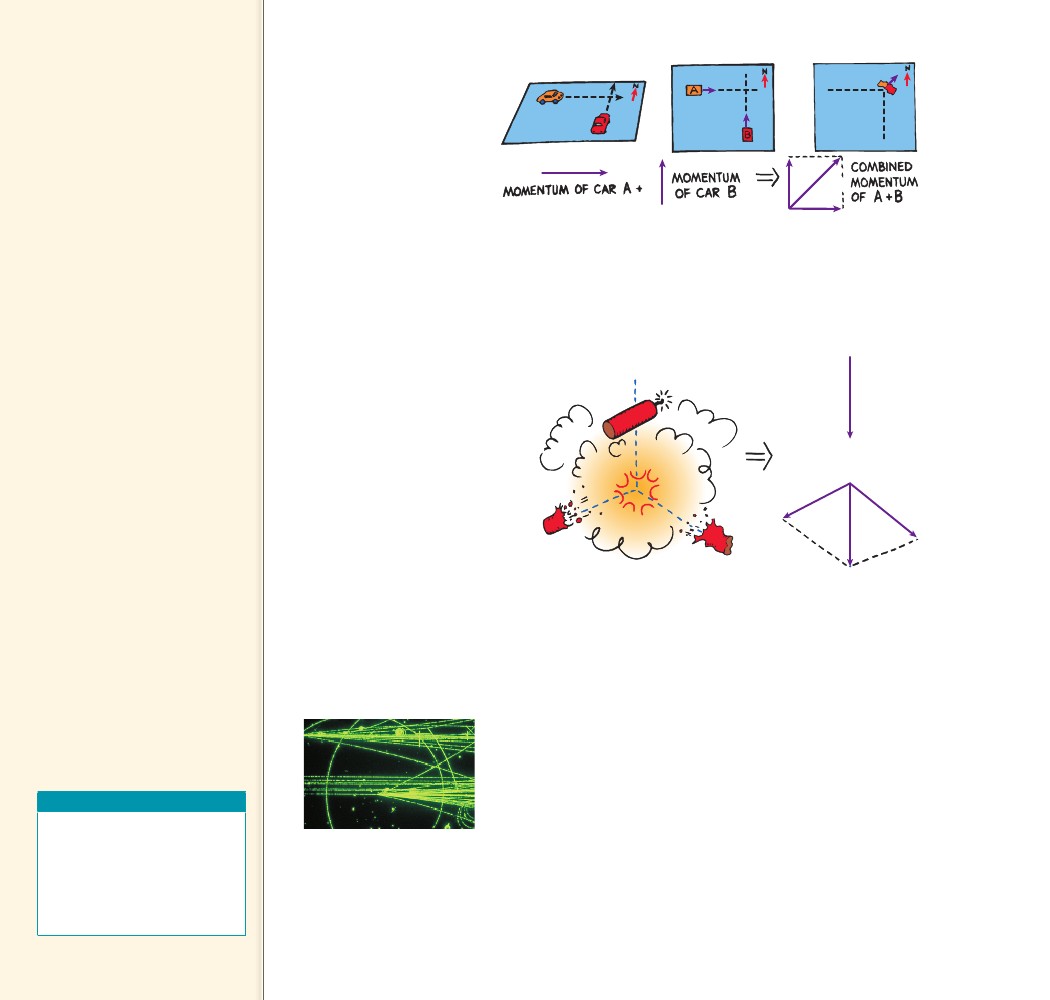 it helpful to review the rules ofvectors here.   Teaching Tip Illustrate thevector nature of momentum bydiscussing Figures 8.14, 8.15, and8.16.   Teaching Tip Whendiscussing Figure 8.15, explainthat for collisions involving x andy directions,S(mvx)before 5 S(mvx)after andS(mvy)before 5 S(mvy)after.For the falling firecracker,S(mvx)before 5 S(mvx)after 5 0,so mvx of the piece that flies offto the right equals 2mvx of thepiece that flies off to the left.FIGURE 8.14Momentum is a vectorquantity. The momentumof the wreck is equal to thevector sum of the momentaof car A and car B beforethe collision.    Notice in Figure 8.14 that the momentum of car A is directeddue east and that of car B is directed due north. If their momenta areequal in magnitude, after colliding their combined momentum willbe in a northeast direction with a magnitude 2 times the momen-tum either vehicle had before the collision (just as the diagonal of asquare is 2 times the length of a side).FIGURE 8.15When the firecracker bursts,the vector sum of themomenta of its fragments addup to the firecracker’s momen-tum just before bursting.mvmv           The vector sum ofCHECK the momenta is thesame before and after a collision.CONCEPTTeaching Resources• Concept-Development   Practice Book 8-2• Reading and Study   Workbook• PresentationEXPRESS• Interactive TextbookFIGURE 8.16Momentum is conserved forthe high-speed elementaryparticles, as shown by thetracks they leave in a bubblechamber.    Figure 8.15 shows a falling firecracker that explodes into twopieces. The momenta of the fragments combine by vector rules toequal the original momentum of the falling firecracker.    Figure 8.16 shows tracks made by subatomic particles in a bubblechamber. The mass of these particles can be computed by applyingboth the conservation of momentum and conservation of energylaws—the conservation of energy law will be discussed in the nextchapter. The conservation laws are extremely useful to experimentersin the atomic and subatomic realms. A very important feature of theirusefulness is that forces do not show up in the equations. Forces incollisions, however complicated, are not a concern.    Conservation of momentum and, as the next chapter will discuss,conservation of energy are the two most powerful tools of mechanics.Their application yields detailed information that ranges from under-standing the interactions of subatomic particles to entire galaxies.CONCEPT......CHECKWhat is true about the vector sum ofmomenta in a collision?136136......